SECRETARIA DE ESTADO DA JUSTIÇA, FAMÍLIA E TRABALHO – SEJUFCONSELHO ESTADUAL DO TRABALHO – CETER/PROfício  nº 017/2020-CETER                                 Curitiba,  1º de julho  de  2020.Senhor(a) Conselheiro(a)                                  Ao cumprimenta-lo(a) vimos convoca-lo(a)  para participar da  270ª Reunião Ordinária do Conselho  Estadual  do Trabalho, Emprego e Renda – CETER que se realizará no dia 16 de julho de 2020 com início às 14: horas.			Informamos que esta reunião estava agendada para  ocorrer na cidade de Pitanga mas devido a pandemia será realizada   por   videoconferência com acesso pelo link:: https://teams.microsoft.com/l/meetup-join/19%3ameeting_MzYyZjlhZjYtOWU1NS00ODQ0LTk4ODQtMGUzZmM4ZDk2MGEy%40thread.v2/0?context=%7b%22Tid%22%3a%2264f0195a-b61d-46c4-af77-423ea2026692%22%2c%22Oid%22%3a%222c026b42-00ab-4b92-a4f1-f4846262eefd%22%7d A pauta será encaminhada posteriormente. Atenciosamente,

JULIANA RASCHKE DIAS BACARIN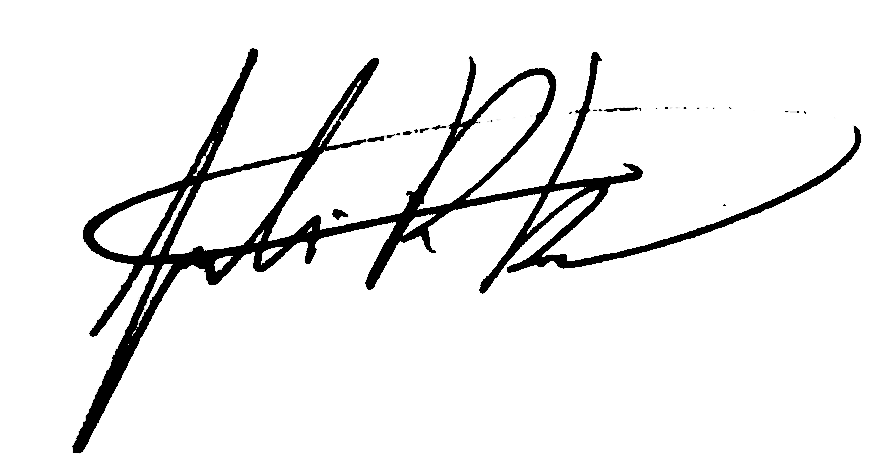                 Presidente do Conselho Estadual do Trabalho, Emprego e RendaÀ todos(as) Conselheiros(as)